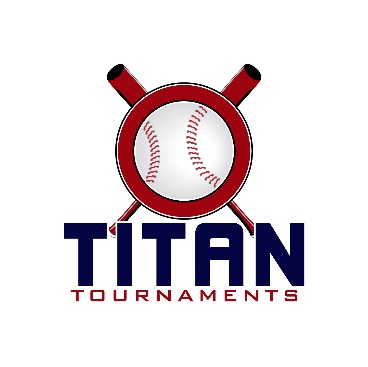 Thanks for playing ball with Titan!Below you will find the tournament schedule and some important rules to note.
9U & 14U at Lamar Murphy Park - Director on site – Allen Dyer: 770-895-5094

10U & 12U at Victor Lord Park – Director on site – Matt Horne: 706-255-7536Entry Fee: $315
Team Gate Fee: $115Sanction Fee: $35 if unpaid in 2018Please check out the how much does my team owe document.Roster/waiver forms must be submitted to me via email prior to the tournament. To locate the printable form on our website hold the control key and click on the words that follow - Roster & Waiver Form  Forms should be submitted to me at the following email address: tournamenttitan@gmail.com. At the absolute latest, you must submit your roster prior to first pitch at the tournament. Rosters will be filed electronically and you will be able to retain your hard copy. Coaches must have birth certificates available on site.
Format: 2 seeding games and single elimination bracket playPlease refer to pages 14-15 of our rule book for seeding procedures.
The on deck circle is on your dugout side. If you are uncomfortable with your player being that close to the batter, you may have them warm up further down the dugout, but they must remain on your dugout side.
Headfirst slides are allowed, faking a bunt and pulling back to swing is not allowed.
Runners must make an attempt to avoid contact, but do not have to slide.
Warm Up Pitches – 5 pitches between innings or 1 minute, whichever comes first.
Coaches – one defensive coach is allowed to sit on a bucket or stand directly outside of the dugout for the purpose of calling pitches. Two offensive coaches are allowed, one at third base, one at first base.
Offensive: One offensive timeout is allowed per inning.
Defensive: Three defensive timeouts are allowed during a seven inning game. On the fourth and each additional defensive timeout, the pitcher must be removed from the pitching position for the duration of the game. In the event of extra innings, one defensive timeout per inning is allowed.
An ejection will result in removal from the current game, and an additional one game suspension. Flagrant violations are subject to further suspension at the discretion of the onsite director.Lamar Murphy Park – 1801 County Farm Rd, Jefferson, GAVictor Lord Park – 175 2nd Street, Winder, GA*12U – your seeding group is also your bracket play group**10U - Top 2 seeds from each group play gold, remaining seeds play silver*TimeFieldAge GroupTeam ScoreTeam9:00am114UPR Lions4-5CoC10:55am114UGA Thunder6-5GA Power12:50pm114UGA Thunder9-8PR Lions2:45pm114UCoC5-6GA PowerTimeFieldAge GroupTeam ScoreTeam9:30am39UGA Blackout18-1MC Raiders11:15am39ULoganville Bats16-4MC Raiders11:15am49UOconee Wood Ducks8-3Archer Tigers1:00pm39ULoganville Bats3-16Archer Tigers1:00pm49UOconee Wood Ducks7-6GA Blackout14U Bracket Play14U Bracket Play14U Bracket Play GA Thunder 9 GA Thunder 9 GA Thunder 91Field 1 – 4:40Field 1 – 4:40(1GA Thunder 3GA Thunder 3GA Thunder 34 PR Lions 0 PR Lions 0 PR Lions 0Field 1 – 8:30Field 1 – 8:30(3 CoC CoC CoCCHAMPIONSCHAMPIONSCHAMPIONSCoC 5CoC 5CoC 52Field 1 – 6:35Field 1 – 6:35(2 CoC 4 CoC 4 CoC 43GA Power 4GA Power 4GA Power 49U Bracket Play9U Bracket Play9U Bracket Play OC Wood Ducks 13 OC Wood Ducks 13 OC Wood Ducks 131 Loganville Bats 8 Loganville Bats 8 Loganville Bats 8Field 4(3 OC Wood Ducks 11 OC Wood Ducks 11 OC Wood Ducks 1144:30Field 4(12:45Loganville Bats 2Loganville Bats 2Loganville Bats 25Field 4(4 OC Wood Ducks OC Wood Ducks OC Wood DucksMC Raiders 7MC Raiders 7MC Raiders 76:15CHAMPIONSCHAMPIONSCHAMPIONSGA Blackout 9GA Blackout 9GA Blackout 92Field 3(22:45 GA Blackout 1 GA Blackout 1 GA Blackout 13 Archer Tigers 7 Archer Tigers 7 Archer Tigers 712U National12U AmericanBuford WolvesBC OutlawsDugout DawgsCentral Park BulldogsNewton KnightsDC RangersVipers BaseballNorth Gwinnett GreyWinderOconee IceTimeFieldAge GroupTeam ScoreTeam8:30112U AmericanBC Outlaws0-10Oconee Ice8:30412U AmericanDC Rangers13-7CP Bulldogs10:15112U AmericanBC Outlaws1-11North Gwinnett Grey12:00112U AmericanDC Rangers12-12Oconee Ice1:45112U AmericanCP Bulldogs7-6North Gwinnett GreyTimeFieldAge GroupTeam ScoreTeam8:30212U NationalBuford Wolves16-5Dugout Dawgs8:30312U NationalVipers Baseball9-7Winder10:15212U NationalBuford Wolves12-3Newton Knights12:00212U NationalVipers Baseball7-12Dugout Dawgs1:45212U NationalNewton Knights12-8Winder10U Titan10U SpartanNGE BaseballEAB – NationalMountain ViewWalton CyclonesWarrior BaseballPeachtree RidgeQABDingers AthleticsTimeFieldAge GroupTeam ScoreTeam10:15310UNGE Baseball13-1Warrior Baseball12:00310UMountain View10-6QAB1:45310UNGE Baseball17-1QAB3:30310UMountain View14-7Warrior BaseballTimeFieldAge GroupTeam ScoreTeam10:15410UWalton Cyclones8-7Peachtree Ridge12:00410UDingers Athletics3-14EAB – National1:45410UWalton Cyclones10-3EAB – National3:30410UDingers Athletics10-5Peachtree Ridge10U Gold Bracket Play10U Gold Bracket Play10U Gold Bracket Play NGE Baseball 7 NGE Baseball 7 NGE Baseball 7T1Field 3 – 5:15Field 3 – 5:15(1NGE Baseball 20NGE Baseball 20NGE Baseball 20S2 EAB – National 6 EAB – National 6 EAB – National 6Field 3 – 8:45Field 3 – 8:45(3 NGE Baseball NGE Baseball NGE BaseballCHAMPIONSCHAMPIONSCHAMPIONSWalton Cyclones 3Walton Cyclones 3Walton Cyclones 3S1Field 3 – 7:00Field 3 – 7:00(2 Mountain View 2 Mountain View 2 Mountain View 2T2Mountain View 5Mountain View 5Mountain View 510U Silver Bracket Play10U Silver Bracket Play10U Silver Bracket Play Warrior Baseball 5 Warrior Baseball 5 Warrior Baseball 5T3Field 4 – 5:15Field 4 – 5:15(1Peachtree Ridge 5Peachtree Ridge 5Peachtree Ridge 5S4 Peachtree Ridge 11 Peachtree Ridge 11 Peachtree Ridge 11Field 4 – 8:45Field 4 – 8:45(3 Peachtree Ridge Peachtree Ridge Peachtree RidgeCHAMPIONSCHAMPIONSCHAMPIONSDingers 6Dingers 6Dingers 6S3Field 4 – 7:00Field 4 – 7:00(2 Dingers 3 Dingers 3 Dingers 3T4QAB 2QAB 2QAB 212U American Bracket Play12U American Bracket Play12U American Bracket Play OC Ice 3 OC Ice 3 OC Ice 31 NG Grey 13 NG Grey 13 NG Grey 13Field 1(3 NG Grey 1 NG Grey 1 NG Grey 147:00Field 1(13:30NG Grey 8NG Grey 8NG Grey 85Field 1(4 DC Rangers DC Rangers DC RangersBC Outlaws 1BC Outlaws 1BC Outlaws 18:45CHAMPIONSCHAMPIONSCHAMPIONSDC Rangers 11DC Rangers 11DC Rangers 112Field 1(25:15 DC Rangers 13 DC Rangers 13 DC Rangers 133 CP Bulldogs 5 CP Bulldogs 5 CP Bulldogs 512U National Bracket Play12U National Bracket Play12U National Bracket Play Buford Wolves 6 Buford Wolves 6 Buford Wolves 61 Dugout Dawgs 8 Dugout Dawgs 8 Dugout Dawgs 8Field 2(3 Buford Wolves 5 Buford Wolves 5 Buford Wolves 547:00Field 2(13:30Dugout Dawgs 4Dugout Dawgs 4Dugout Dawgs 45Field 2(4 Newton Knights Newton Knights Newton KnightsWinder Lions 6Winder Lions 6Winder Lions 68:45CHAMPIONSCHAMPIONSCHAMPIONSVipers Baseball 1Vipers Baseball 1Vipers Baseball 12Field 2(25:15 Newton Knights 6 Newton Knights 6 Newton Knights 63 Newton Knights 9 Newton Knights 9 Newton Knights 9